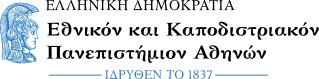 ΤΜΗΜΑ ΦΙΛΟΛΟΓΙΑΣ ΣΧΟΛΗ ΦΙΛΟΣΟΦΙΚΗ0001135498ΕΚΠΑ 12/02/2024Α. Π.: 12565ΠΡΑΚΤΙΚΟ ΕΠΙΛΟΓΗΣ ΦΟΙΤΗΤΩΝ/ΤΡΙΩΝΓΙΑ ΠΡΑΚΤΙΚΗ ΑΣΚΗΣΗ ΣΤΟ ΤΜΗΜΑ ΦΙΛΟΛΟΓΙΑΣΣήμερα, 06/02/2024, συνεδριάζει η Επιτροπή Αξιολόγησης Πρακτικής Άσκησης φοιτητών/τριων, όπως ορίστηκε από την 4η Συνέλευση του Τμήματος στις 08/12/2023, για την εκπόνηση της Πρακτικής Άσκησης μέσω του Επιχειρησιακού Προγράμματος «Ανθρώπινο Δυναμικό και κοινωνική συνοχή 2021 - 2027», του Υποέργου 1 «Χρηματοδοτήσεις για την Πρακτική Άσκηση των Τμημάτων του Εθνικού και Καποδιστριακού Πανεπιστημίου Αθηνών», κατά το Ακαδ. Έτος 2023-2024 για την περίοδο από Μάρτιο έως Οκτώβριο 2024.Παρόντες είναι τα κάτωθι μέλη της Επιτροπής Επιλογής:Μαρία ΙακώβουΣοφία ΠαπαϊωάννουΘεοδώρα Μέντη.Η Επιτροπή λαμβάνοντας υπόψη τις διατάξεις της Πρόσκλησης με Α.Π. 5922/22-01-2024, συνεδρίασε και επέλεξε τους φοιτητές και τις φοιτήτριες που θα εκπονήσουν Πρακτική Άσκηση. Οι προσφερόμενες θέσεις για το τρέχον ακαδημαϊκό έτος 2023-2024 είναι 61. Οι εμφανιζόμενες αιτήσεις φοιτητών είναι σαράντα τρεις (43). Σαράντα δύο (42) πληρούν τα κριτήρια επιλογής και μία(1) δεν πληροί τα εν λόγω κριτήρια. Η επιλογή και κατάταξη των υποψηφίων έγινε σύμφωνα με τα ακαδημαϊκά κριτήρια επιλογής που έχουν οριστεί από τον Εσωτερικό Κανονισμό Πρακτικής Άσκησης του Τμήματος Φιλολογίας. Ειδικότερα, οι θέσεις πρακτικής άσκησης απευθύνονται σε φοιτητές/ τριες που πληρούν τις κάτωθι προϋποθέσεις:Φοιτούν στο 4ο ή στο 3ο έτος φοίτησης (βάσει του έτους εισαγωγής τους στη Φιλοσοφική Σχολή)Έχουν εξεταστεί επιτυχώς σε τουλάχιστον 30 μαθήματα αν είναι φοιτητές/ τριες του 4ου έτους σπουδών ή σε τουλάχιστον 20 μαθήματα αν είναι φοιτητές/ τριες του 3ου έτους σπουδών.Η μοριοδότηση προϋποθέτει τις εξής κατηγορίες:50 μόρια για όσους φοιτητές βρίσκονται στο 4ο έτος των σπουδών τους40 μόρια για όσους φοιτητές /τριες βρίσκονται στο 3ο έτος των σπουδών τους30 μόρια για όσους φοιτητές/ τριες έχουν ξεπεράσει το 4ο έτοςΠαράλληλα, στη μοριοδότηση περιλαμβάνεται ο Μ.Ο. όλων των μαθημάτων που έχουν εξεταστεί με επιτυχία έως τις 31/01/2024, ημέρα λήξης της προθεσμίας υποβολής των αιτήσεων συμμετοχής, όπως και ο απόλυτος αριθμός των μαθημάτων πλέον των 30 (για 4ο έτος) και των 20 (για 3ο έτος). Για τους επί πτυχίω δεν υπάρχει επιπλέον μοριοδότηση πλην του τελικού Μ.Ο. των εξετασθέντων μαθημάτων.Δεν υπήρξε περίπτωση ισοβαθμίας.Οι παραπάνω πληροφορίες ελήφθησαν από τις αιτήσεις οι οποίες κατατέθηκαν εντός του νόμιμου χρονικού ορίου που ορίζει η προκήρυξη της Πρακτικής Άσκησης από τις 21/01/2024 έως και τις 31/01/2024, 0:00.Συνολικά έγιναν 43 αιτήσεις από τις οποίες 42 έγιναν δεκτές καθώς πληρούν τα ελάχιστα κριτήρια επιλογής ενώ 1 απορρίφθηκε λόγω του ότι δεν συγκεντρώνει τον ελάχιστο αριθμό προαπαιτούμενων μαθημάτων για το 3ο έτος (υπολείπονται 3 μαθήματα). Επίσης, υπάρχουν και δύο αιτήσεις φοιτητών επί πτυχίω που παρατίθενται στο τέλος του πίνακα, καθώς δεν λαμβάνουν επιπλέον μοριοδότηση. Στον παρακάτω Πίνακα 1 παρουσιάζεται η σειρά κατάταξης των 42 υποψηφίων, που επιλέχθηκαν, σύμφωνα με τα κριτήρια που περιγράφονται παραπάνω.Στον Πίνακα 2 παρουσιάζεται η αίτηση που απορρίφθηκε.Οι παρακάτω πίνακες θα αναρτηθούν στον πίνακα ανακοινώσεων της Γραμματείας και στην ιστοσελίδα του Τμήματος και της Πρακτικής Άσκησης.Το χρονικό διάστημα ενστάσεων ορίζεται μέσα σε 5 μέρες από την ημερομηνία ανάρτησης της κατάταξης και επιλογής των υποψηφίων (12/2/2024) και θα εξεταστούν από την αρμόδια Επιτροπή Ενστάσεων όπως αυτή έχει οριστεί από την 6η Συνέλευση του Τμήματος Φιλολογίας στις 19-01-2024. Σε περίπτωση που δεν υπάρξουν ενστάσεις η Επιτροπή προτείνει τον παραπάνω Πίνακα 1 κατάταξης φοιτητών για να συμμετέχουν στο Πρόγραμμα της Πρακτικής Άσκησης.Η Επιτροπή Πρακτικής Άσκησης(η υπογραφή υπάρχει στο αρχείο του τμήματος)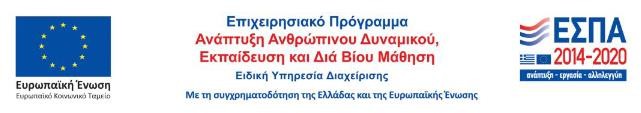 ΠΙΝΑΚΑΣ 1ΠΙΝΑΚΑΣ 1ΠΙΝΑΚΑΣ 1ΠΙΝΑΚΑΣ 1ΠΙΝΑΚΑΣ 1ΠΙΝΑΚΑΣ 1ΠΙΝΑΚΑΣ 1Ακαδημαϊκά κριτήριαΑκαδημαϊκά κριτήριαΑκαδημαϊκά κριτήριαΑ.Π. αίτησηςΑΜΈτος 4ο = 50μόρια 3ο =40μόρια>4ο = 30μόριαΜ.Ο.(έως 31/01/2024)Επιπλέον μαθήματα (απόλυτος αριθμός)Μόρια/Κατάταξη (βάσει κριτηρίων)17664202000256507,911471,9127588202000251507,821471,8238763202000117507,771471,7746330202000290507,731471,7357482202000222507,661471,6667667202000305507,571471,5777712 & 7546202000075507,51471,587948202000175507,271471,2797565202000374506,681470,68107655202000387507,021370,02117922202000011506,571269,57128507202000257507,381269,38137676202000016507,311269,31147691202000100507,171269,17157552202000103507,11269,1167666202000263507,071269,07176785202100379406,382268,3818202000192507,651067,65198101202000243507,33966,33207617202000148507,31966,31218048202100390406,971965,97226322202000185507,58865,58238076202000132507,56865,56247102202000253506,97864,97258950202000133507,56663,56268569202000018507663276282202000310506,69662,69288537202000172506,64662,64296143202000254507,24461,24308847202000080506,91460,91316337202000149506,35460,35328993 & 8994202000211506,96359,96338539202000022508,2058,2348546202100016408,5856,5358139202100053407,71855,71367994202100261407,14855,14378141202100014408,6553,6387469202100166407,16552,16396645202100215406,88551,88407489202100092406,4551,441765220190043330728 (επί πτυχίω)37426694201600347306,95(14) επίπτυχίω36,95ΠΙΝΑΚΑΣ 2ΠΙΝΑΚΑΣ 2ΠΙΝΑΚΑΣ 2ΠΙΝΑΚΑΣ 2ΠΙΝΑΚΑΣ 2ΠΙΝΑΚΑΣ 2ΠΙΝΑΚΑΣ 2Ακαδημαϊκά κριτήριαΑκαδημαϊκά κριτήριαΑκαδημαϊκά κριτήριαΑκαδημαϊκά κριτήριαΑ.Π. αίτησηςΑΜΈτος 4ο = 50μόρια 3ο =40μόρια>4ο = 30μόριαΜ.Ο.(έως 31/01/2024)Επιπλέον μαθήματα (απόλυτος αριθμός)Μόρια/Κατάταξη (βάσει κριτηρίων)19010202100370406,47-3ΑΠΟΡΡΙΠΤΕΤΑΙ1) Μαρία Ιακώβου2) Σοφία Παπαϊωάννου3) Θεοδώρα Μέντη***υπογραφήυπογραφήυπογραφή